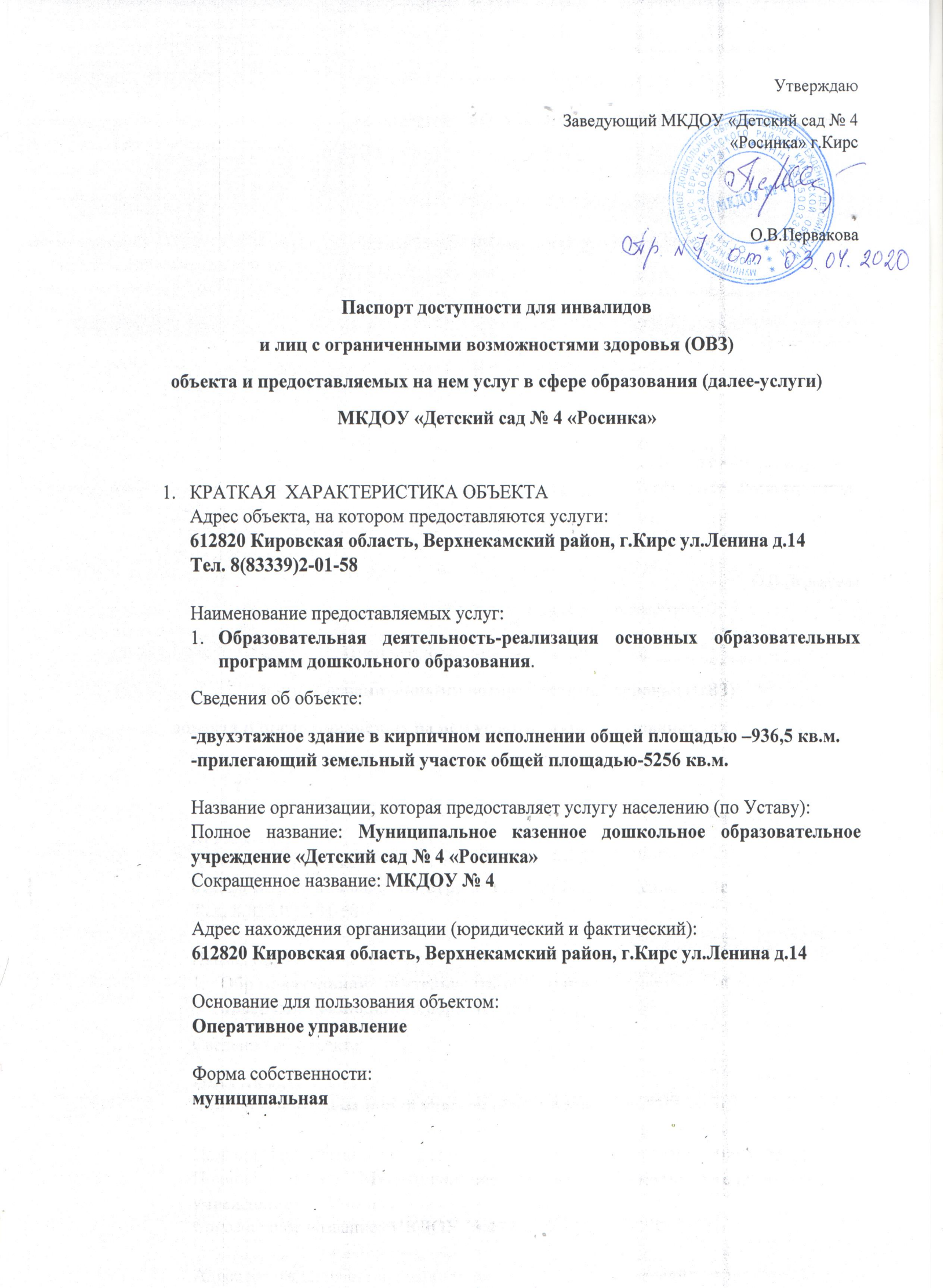 Административно-территориальная  подведомственность  (федеральная, региональная, муниципальная): Муниципальное образование Функции и полномочия учредителя учреждения от имени: Муниципальное казенное учреждение управление образования администрации Верхнекамского районаНаименование и адрес вышестоящей организации: Муниципальное казенное учреждение управление образования администрации Верхнекамского района, 612820, Кировская область, Верхнекамский район, г. Кирс, ул. Кирова д.16,  тел.: 8(83339) 2-38-23II  КРАТКАЯ ХАРАКТЕРИСТИКА ДЕЙСТВУЮЩЕГО ПОРЯДКАПРЕДОСТАВЛЕНИЯ НА ОБЪЕКТЕ УСЛУГ НАСЕЛЕНИЮСфера деятельности:  образованиеПлановая   мощность   (посещаемость,   количество   обслуживаемых  в  день, вместимость, пропускная способность):   150 воспитанниковФорма  оказания  услуг  (на  объекте,  с  длительным  пребыванием,  в  т.ч. проживанием,  обеспечение  доступа  к месту предоставления услуги, на дому, дистанционно): на объектеКатегории    обслуживаемого   населения   по   возрасту   (дети,   взрослые трудоспособного возраста, пожилые; все возрастные категории): дети.Категории     обслуживаемых     инвалидов     (инвалиды    с    нарушениями опорно-двигательного аппарата; нарушениями зрения, нарушениями слуха):  нетIII ОЦЕНКА СОСТОЯНИЯ И ИМЕЮЩИХСЯ НЕДОСТАТКОВ В ОБЕСПЕЧЕНИИУСЛОВИЙ ДОСТУПНОСТИ ДЛЯ ИНВАЛИДОВ ОБЪЕКТАОЦЕНКА СОСТОЯНИЯ И ИМЕЮЩИХСЯ           НЕДОСТАТКОВ В ОБЕСПЕЧЕНИИУСЛОВИЙ ДОСТУПНОСТИ ДЛЯ ИНВАЛИДОВ ПРЕДОСТАВЛЯЕМЫХ УСЛУГПРЕДЛАГАЕМЫЕ УПРАВЛЕНЧЕСКИЕ РЕШЕНИЯ ПО СРОКАМ       И ОБЪЕМАМ РАБОТ, НЕОБХОДИМЫМ ДЛЯ ПРИВЕДЕНИЯ ОБЪЕКТА И ПОРЯДКА ПРЕДОСТАВЛЕНИЯ НА НЕМ УСЛУГ В СООТВЕТСТВИЕ С ТРЕБОВАНИЯМИ   ЗАКОНОДАТЕЛЬСТВА РОССИЙСКОЙ ФЕДЕРАЦИИ ОБ ОБЕСПЕЧЕНИИУСЛОВИЙ ИХ ДОСТУПНОСТИ ДЛЯ ИНВАЛИДОВN п/пОсновные показатели доступности для инвалидов объектаОценка состояния и имеющихся недостатков в обеспечении условий доступности для инвалидов объекта1231выделенные   стоянки   автотранспортных    средств    для инвалидовнет2сменные кресла-коляскинет3адаптированные лифтынет4поручнинет5пандусынет6подъемные платформы (аппарели)нет7раздвижные дверинет8доступные входные группынет9доступные санитарно-гигиенические помещениянет10достаточная    ширина    дверных    проемов     в     стенах, лестничных маршей, площадокнет11надлежащее   размещение   оборудования   и    носителей информации,        необходимых         для         обеспечения беспрепятственного     доступа     к     объектам     (местам предоставления   услуг)   инвалидов,   имеющих    стойкие расстройства функции зрения, слуха и передвижениянет12дублирование  необходимой   для   инвалидов,   имеющих стойкие    расстройства    функции    зрения,     зрительной информации - звуковой информацией, а  также  надписей, знаков  и  иной  текстовой  и  графической  информации   знаками,  выполненными   рельефно-точечным   шрифтом Брайля и на контрастном фоненет13дублирование   необходимой   для   инвалидов   по   слуху звуковой информации зрительной информациейнет14иныенетN п/пОсновные показатели доступности для инвалидов предоставляемой услугиОценка состояния и имеющихся недостатков в обеспечении условий доступности для инвалидов предоставляемой услуги1231наличие   при   входе   в   объект   вывески   с    названием организации,   графиком   работы    организации,    планом здания,    выполненных    рельефно-точечным     шрифтом Брайля и на контрастном фонеНет 2обеспечение    инвалидам    помощи,    необходимой    для получения  в  доступной  для  них  форме  информации   о правилах   предоставления   услуги,    в    том    числе    об оформлении     необходимых     для     получения     услуги документов, о совершении ими  других  необходимых  для получения услуги действийЧастично 3проведение инструктирования или обучения  сотрудников, предоставляющих   услуги   населению,   для    работы    с инвалидами,  по  вопросам,  связанным   с   обеспечением доступности для них объектов и услугнет4наличие      работников      организаций,       на       которых административно-распорядительным    актом    возложено оказание  инвалидам   помощи   при   предоставлении   им услуг нет5предоставление  услуги  с  сопровождением  инвалида  по территории объекта работником организациинет6предоставление инвалидам по  слуху  при  необходимости услуги   с   использованием   русского   жестового    языка, включая        обеспечение        допуска         на         объект сурдопереводчика,  тифлопереводчикаНет 7соответствие  транспортных  средств,  используемых   для предоставления    услуг    населению,    требованиям     их доступности для инвалидовНет 8обеспечение      допуска      на      объект,       в       котором предоставляются услуги, собаки-проводника при  наличии документа, подтверждающего  ее  специальное  обучение, выданного по форме и в порядке, утвержденном приказом Министерства  труда  и  социальной  защиты   Российской Федерациинет9наличие  в  одном  из  помещений,  предназначенных  для проведения массовых мероприятий, индукционных петель и звукоусиливающей аппаратурыНет 10адаптация  официального  сайта  органа   и   организации, предоставляющих услуги в сфере образования, для лиц  с нарушением зрения (слабовидящих)Да 11обеспечение предоставления услуг тьютора Нет 12иныеНет N п/пПредлагаемые управленческие решения по объемам работ, необходимым для приведения объекта всоответствие с требованиями законодательстваРоссийской Федерации об обеспечении условий их доступности для инвалидов <*>Часть 1Часть 1Часть 11Оборудованная стоянка автотранспортных средств для инвалидовПо мере необходимости и финансирования 2Капитальный ремонт крыльца центрального входаПо мере необходимости и финансирования3Установка подъемного устройстваПо мере необходимости и финансирования4Капитальный ремонт эвакуационного выхода (крыльцо в пандусами и поручнями)По мере необходимости и финансирования5Ремонт дорожного покрытия на территории детского садаПо мере необходимости и финансирования6Установка тактильных направляющих для лиц с нарушениями зрения  По мере необходимости и финансирования7Установка информационного табло для лиц с нарушениями слухаПо мере необходимости и финансирования8Установка в музыкальном зале индукционных петель и звукоусиливающей аппаратуры для проведения массовых мероприятийПо мере необходимости и финансирования9Приобретение специализированных кабинок для одежды детей - инвалидовПо мере необходимости и финансирования10Обеспечение условий инвалидам по слуху при необходимости услуги с использованием русского жестового языка, включая обеспечение допуска на объект сурдопереводчика, тифлопереводчикаПо мере необходимости и финансирования11Подготовка условий для допуска на объект, в котором предоставляются услуги, собаки-проводника при наличии документа, подтверждающего ее специальное обучение, выданного по форме и в порядке, утвержденным приказом Министерства труда и социальной защиты Российской ФедерацииПо мере необходимости N п/пПредлагаемые управленческие решения по объемам работ, необходимым для приведения объекта всоответствие с требованиями законодательстваРоссийской Федерации об обеспечении условий их доступности для инвалидов <*>По мере необходимости и финансированияЧасть 2Часть 2Часть 21Разработка нормативно-правовых документов и приказов по предоставлению услуг в соответствии с требованиями законодательства Российской Федерации об обеспечении условий их доступности для инвалидовВ процессе разработки2Размещение при входе вывески с названием организации, графиком работы организации, планом здания, выполненных рельефно-точечным шрифтом Брайля и на контрактном фонеПо мере необходимости и финансирования3Обучение педагога на курсах тьюторов для сопровождения инвалидовПо мере необходимости4Обучение педагогических работников для работы по адаптированным основным общеобразовательным программам, организация обучения с использованием дистанционных технологийПо мере необходимости5Проведение инструктажей специалистами для всех работников с целью ознакомления оказания необходимой помощи инвалидам в зависимости от характера нарушения, состояния здоровья при предоставлении ДОУ услуг или при передвижении по территории детского сада и внутри здания По мере необходимости